PairsCheckDate:______________________________		Assignment:____________________________________Partner AName:____________________________Partner BName:____________________________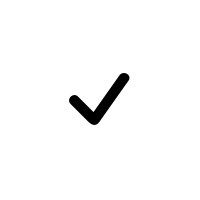 